MATEMÁTICAS 5° SEÑO ANA MARÍA (4° PARTE)Hola: quiero que LEAS con mucha atención las condiciones de trabajo:Copiamos las siguientes actividades en la carpeta.Podés recortar  las cuadriculas de actividades  para trabajar en ellas e ir pegándolas en la carpeta. COLOQUÉ AL LADO UNA TIJERA PARA QUE SEPAS CUÁLES DEBES RECORTAR:    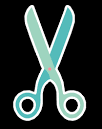 Cuidá mucho la prolijidad.Si el trabajo está bien hecho y presentado con estas condiciones, seguramente obtendrás un EXCELENTE 10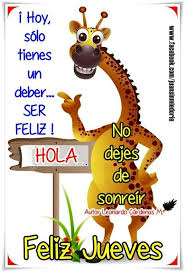 “MULTIPLOS Y DIVISORES”  *Observo, leo y pienso: 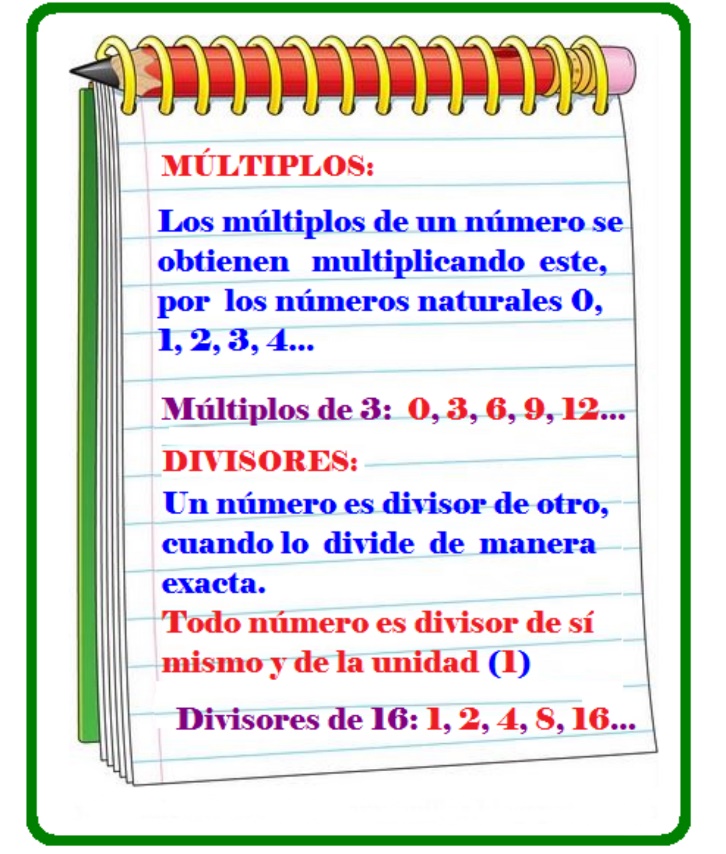 O sea que los múltiplos de un número son los RESULTADOS  de multiplicar a ese número por otros números naturales. “LOS RESULTADOS DE LAS TABLAS SON MÚLTIPLOS DE ESE NÚMERO”EJEMPLO: 7 X 5 = 35	O SEA QUE 35 ES MULTIPLO DE 7 Y DE 5PRACTIQUEMOS: COLOCÁ LOS MULTIPLOS QUE OBTIENES AL MULTIPLICAR: CONCLUSIÓN: “ENCUENTRO MÚLTIPLOS DE UN NÚMERO CUANDO MULTIPLICO A UN NÚMERO POR OTRO”*Un número es DIVISOR de otro cuando lo divide de manera exacta, o sea el resto de dicha división es cero. O sea que ahora en vez de multiplicar, DIVIDIMOS: EJEMPLO: 24 : 3 = 8  y 24 : 8 = 3	     O   SEA QUE 3 Y 8 SON DIVISORES DE 24. Aunque 24 tiene más divisores como por ejemplo 12, ya que 24 : 12 = 2 y otros…PRACTIQUEMOS: HACÉ CALCULOS MENTALES Y COLOCÁ UNA CRUZ SI EL NÚMERO ES DIVISOR DE LOS DEMÁS NÚMEROS QUE APARECEN ARRIBA (MIRÁ MI EJEMPLO) VERIFICACIÓN DEL EJEMPLO : 12 : 1 = 12---- 12: 2 = 6----- 12 : 3 = 4---- 12 : 4 = 3----- 12 : 6 = 2PARA TENER EN CUENTA: CON LAS CONOCIDÍSIMAS TABLAS DE MULTIPLICAR PODEMOS DESCIFRAR LOS MÚLTIPLOS Y LOS DIVISORES DE DISTINTOS NÚMEROS, OBSERVÁ CON ATENCIÓN:“ES UN JUEGO DE NÚMEROS MUY FÁCIL PARA PODER PRACTICAR Y RECORDAR ESTE TEMA”MULTIPLICO Y OBTENGO UN MÚLTIPLO, POR EJEMPLO: 4 X 7 = 28   28 es múltiplo de 4 y de 7 y a su vez ellos ( 4 y 7) son divisores de 28… PORQUE:                                           28 : 4 = 7                             28 x 7 = 4Volviendo a las tablas, mirá este ejemplo con la tabla del 3:Si multiplico 3 x 2 obtengo el múltiplo 6; ahora 6 es divisor de 3 y de 2:3 x 2 = 6 y                                    6 : 2 = 3  ;  6 : 3 = 23 x 4=3 x 5=3 x 6=3 x 7=3 x 8=3 x 9=PARA RECORDAR…EL MÚLTIPLO ES RESULTADO DE UNA MULTIPLICACIÓNEL DIVISOR ES RESULTADO DE UNA DIVISIÓNA PRACTICAR…COLOCÁ V ( verdadero) o F (falso) según corresponda: En un cumpleaños hay 60 globos para repartir entre los chicos que asistieron. *Marcá con una cruz (x) la cantidad de chicos entre los que se puede repartir exactamente los globos: Colocá  M (múltiplo) o D (divisor) según corresponda:6 es ……….. de 309 es ………. De 4524 es ….. de 30 es ……. De 748 es ….. de 67 es …… de 358 es ……. De 29 es ……. De 7210 es ……. De 581 es ….. de 910 es ….. de 1004 es …. De 216 es….. de 442 es …… de 76 es …… de 42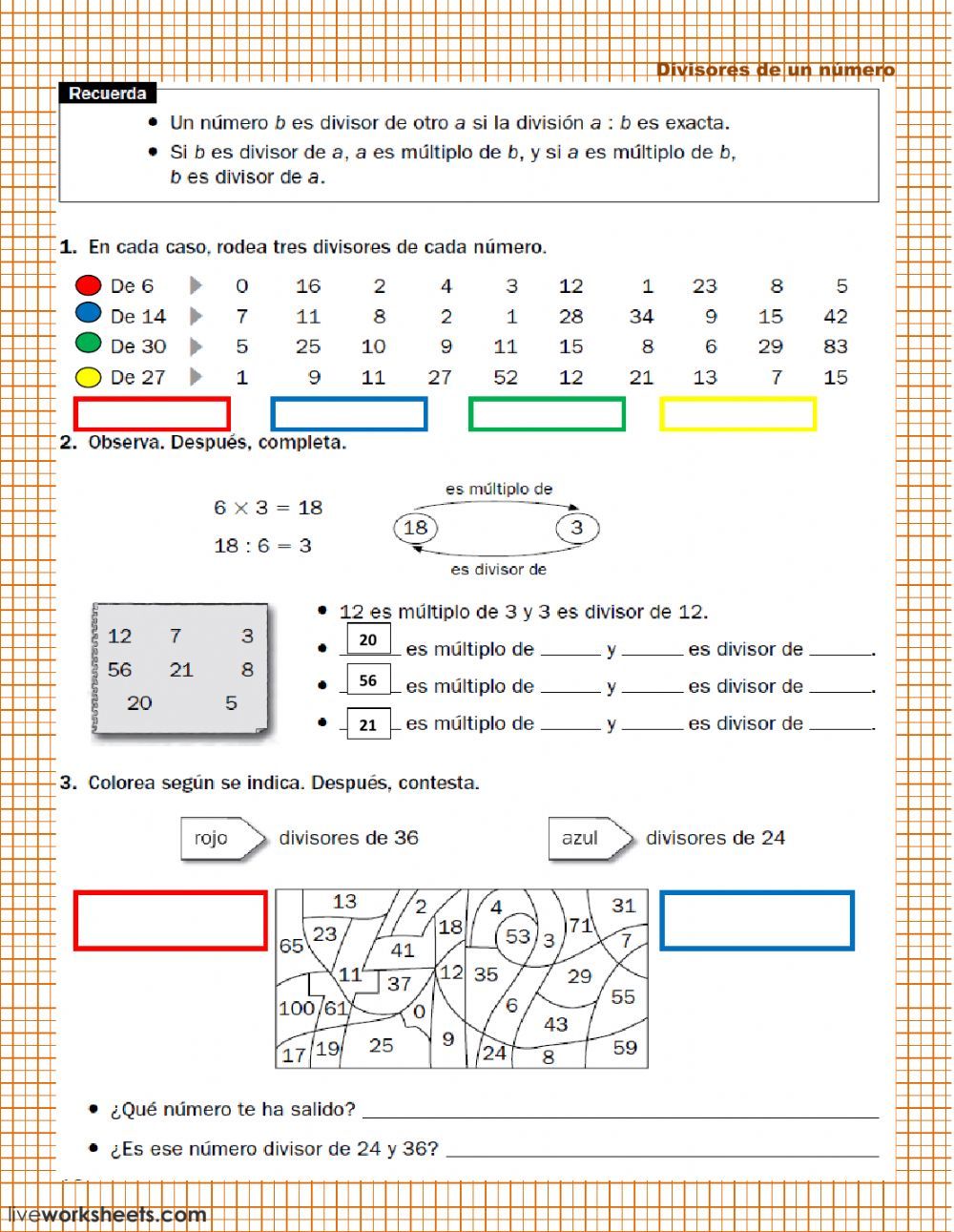 NOVEDADES: A PARTIR DEL MARTES 12 DE MAYO TE VOY A ESTAR LLAMANDO POR VIDEO-LLAMADA Y VOY A TOMARTE LAS TABLAS DE MANERA MEZCLADAS… POR EJEMPLO: 7 X 4=?  8 X 9=? 6 X 5=? TE QUIERO MUCHO! ESTOY ORGULLOSA DE VOS, PORQUE ESTÁS ESFORZANDOTE MUCHÍSIMO! BESO ENORME! SEÑO ANAFACTORESMÚLTIPLOES MULTIPLO DEES MULTIPLO DE3 X 824387 X 29 X 48 X 54 X 36 X 56 X 72 X 79 X 8….X….….X….….X….N°12345678912XXXXX18163689151142548 es múltiplo de 163 es divisor de 121 es divisor de 927 es divisor de 940 es múltiplo de 51 es múltiplo de 30 es múltiplo de 67 es divisor de 4220 es múltiplo de 525 es divisor de 55 es divisor de 255 es múltiplo de 15